Резолюция 185 (Пусан, 2014 г.)	Глобальное слежение за рейсами гражданской авиации − Полномочная конференция Международного союза электросвязи (Пусан, 2014 г.), решает поручить ВКР-15, в соответствии с п. 119 Конвенции МСЭ, в срочном порядке включить в свою повестку дня рассмотрение проблемы глобального слежения за рейсами, в том числе, при необходимости и в соответствии с принятой в МСЭ практикой, различные аспекты этого вопроса, с учетом проводимых МСЭ-R исследований,Базовая информацияАвтоматическое зависимое наблюдение в режиме радиовещания (ADS-B) – наземная система наблюдения за воздушным пространством, обеспечивающая передачу (дважды в секунду) данных о местоположении, высоте, скорости, опознавательного индекса воздушного судна и другой информации, поступающей от бортовых радиоэлектронных систем. Эта информация позволяет службам организации воздушного движения точно определять местоположение воздушного судна и отслеживать его передвижение, а также обеспечивать безопасное эшелонирование воздушных судов в воздушном пространстве. В настоящее время эта система используется и внедряется во многих странах. ИКАО разработала Стандарты и рекомендуемую практику (SARPs) для системы ADS-B.Доступность информации ADS-B напрямую влияет на многие факторы, например на минимальные интервалы эшелонирования воздушных судов, и, таким образом, способствует эффективному использованию воздушного пространства, оптимизации воздушных трасс и доступных высот в случае изменения погодных условий, безопасной эксплуатации воздушного пространства в условиях повышенной интенсивности воздушного движения и сокращению времени полетов. Сокращение времени полетов и оптимизация вертикального эшелонирования способствуют эффективному расходу топлива и экономии на потребности в техническом обслуживании воздушных судов. Использование системы ADS-B также способствует повышению безопасности благодаря предоставлению дополнительной информации при проведении поисково-спасательных операций.При передаче сообщений ADS-B используется фазово-импульсная модуляция в полосе шириной ±1,3 МГц с центральной частотой 1090 МГц. В SARPs ИКАО определено, что ширина полосы сигнала по уровню 3 дБ должна составлять ±2,3 МГц (включая допустимый уход несущей, равный ±1 МГц), вследствие чего полоса 1087,7−1092,3 МГц полностью соответствует определению сигнала ADS-B, данному ИКАО. Широковещательные передачи сигналов ADS-B, стандартизированные ИКАО, соответствуют распределению спектра воздушной подвижной службе (на трассе) (ВП(R)С). В настоящее время сигналы ADS-B принимаются другими воздушными судами и наземными станциями на поверхности земли, находящимися на линии прямой видимости. Сигналы ADS-B не используются для слежения за воздушными судами в океанических, полярных, отдаленных районах и в иных районах, где размещение наземных систем наблюдения нецелесообразно. В таких условиях, если службы организации воздушного движения не имеют данных ADS-B, используются процедурные нормы эшелонирования воздушного пространства, составляющие примерно 80 морских миль. Этот уровень расстояния эшелонирования ниже, чем обеспечивающий оптимальное использование воздушного пространства и доступной высоты.В настоящее время разрабатывается ряд спутниковых систем, предусматривающих размещение приемников ADS-B на борту низкоорбитальных спутников Земли, что позволит принимать сигналы уже установленных на воздушных судах передатчиков и ретранслировать их соответствующим центрам организации воздушного движения (ОВД) и авиакомпаниям. Это позволит вести наблюдение за воздушными судами, оснащенными оборудованием ADS-B, в отдаленных, океанических и полярных районах и расширит возможности существующих наземных систем слежения по осуществлению мониторинга во всем мире. Этот составляет инновационный способ использования существующих технологий в целях повышения безопасности авиационных перевозок во всемирном масштабе. На Рисунке 1A представлен условный пример спутникового приема ADS-B.РИСУНОК 1Пример спутникового приема сигналов ADS-B о воздушных судах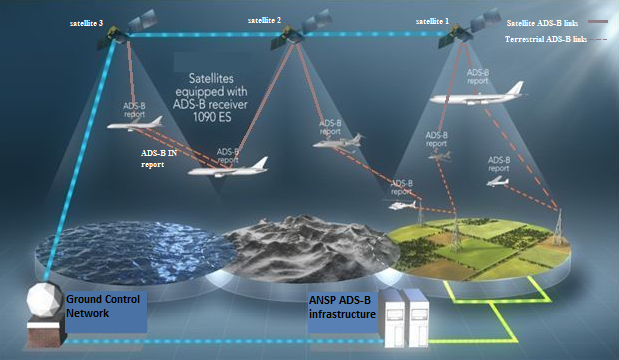 Пояснения к рисунку:СпутникСпутниковые линии ADS-BНаземные линии ADS-BСообщение ADS-BСпутники, оборудованные приемником ADS-B 1090 ESНаземная сеть управленияИнфраструктура ADS-B ANSPНа специальном совещании по проблеме глобального слежения за рейсами ИКАО призвала МСЭ принять в ближайшее время меры для обеспечения необходимых распределений спектра для спутников, когда будут определены возникающие потребности авиации. ИКАО сообщила МСЭ, что для приема передач ADS-B с воздушных судов приемниками космических станций целесообразно осуществить глобальное распределение спектра для ВПС(R)С (Земля-космос).Полномочная конференция МСЭ 2014 года (ПК-14) приняла Резолюцию 185 (Пусан, 2014 г.), в которой ВКР-15 поручалось, в соответствии с п. 119 Конвенции МСЭ, в срочном порядке включить в свою повестку дня рассмотрение проблемы глобального слежения за рейсами, в том числе, при необходимости и в соответствии с принятой в МСЭ практикой, различные аспекты этого вопроса с учетом проводимых МСЭ-R исследований. ПКК I СИТЕЛ разработал межамериканское предложение (IAP), посвященное глобальному слежению за рейсами, для ПК-14, и поддержка стран СИТЕЛ имела определяющее значение для разработки данной Резолюции. Благодаря этой Резолюции каких-либо процедурных препятствий к оперативной реакции в виде принятия решения регламентарного характера на ВКР-15 не имеется.Спутниковая система, представленная на Рисунке 1, будет без осложнений принимать передачи существующих коммерческих воздушных судов, работающих в ВП(R)С. Помимо воздушных систем, работающих в соответствии со стандартами ИКАО, в полосе частот 960−1164 МГц работают также иные воздушные навигационные системы (в воздушной радионавигационной службе (ВРНС)). Если эти системы работают на частотах, перекрывающих полосу частот 1087,7−1092,3 МГц, возникает потенциальная вероятность уменьшения пропускной способности сообщений ADS-B для приемников ADS-B, в том числе установленных на спутниках. Эксплуатационные показатели ADS-B, такие как пропускная способность, стандартизованы ИКАО. В регламентарном аспекте обеспокоенность действующих пользователей ВРНС может быть разрешена путем предоставления регламентарного приоритета таким системам.МСЭ-R составляет отчет, в котором содержится описание технических характеристик спутниковых приемников ADS-B и дается оценка их совместимости с существующими службами.•	Совместимость с системами ИКАО обеспечивается существующими стандартами ИКАО.•	Условия совместного использования частот с системами, не следующими стандартам ИКАО, описаны в Резолюции 417 (Пересм. ВКР-12) для сигналов ВП(R)С, которые будут принимать спутники.Для обеспечения возможности спутникового приема сигналов ADS-B защищенным образом предлагается ввести новое распределение на первичной основе ВПС(R)С (Земля-космос) в полосе частот 1087,7−1092,3 МГц. Это распределение ограничивается приемом сигналов от систем, отвечающих стандартам ИКАО. В новой Резолюции [IAP-ADS-B] ВКР-15 о спутниковом приеме сигналов ADS-B в рамках распределения ВПС(R)С (Земля-космос) будет сохранено взаимоотношение систем, отвечающих стандартам ИКАО, и других систем, работающих в этой полосе частот.Соображения ИКАОИКАО изложила свою позицию по вопросу о глобальном слежении за рейсами в своем вкладе для ВКР-15 (Документ 17).Соображения МСЭ-RВ Таблице распределения частот Статьи 5 Регламента радиосвязи полоса частот 960−1164 МГц распределена воздушной подвижной (R) службе и воздушной радионавигационной службе с соответствующими примечаниями пп. 5.327A и 5.328, соответственно:5.327A	Использование полосы частот 960–1164 МГц воздушной подвижной (R) службой ограничивается системами, которые работают в соответствии с признанными международными авиационными стандартами. Такое использование должно соответствовать Резолюции 417 (Пересм. ВКР-12).     (ВКР-12)5.328	Использование полосы 960–1215 МГц воздушной радионавигационной службой резервируется на всемирной основе для работы и развития бортовых электронных средств воздушной навигации и любого непосредственно связанного с ними наземного оборудования.     (ВКР-2000)Технические и эксплуатационные аспекты спутниковой системы, которая может принимать передаваемые сигналы ADS-B, подробно описаны в рабочем документе для предварительного проекта нового Отчета (PDNR ITU-R M.[ADS-B]), разрабатываемом в МСЭ-R. Для соответствия требованиям ИКАО в отношении сообщений, связанных с безопасностью, достаточным будет осуществить распределение воздушной подвижной службе (на трассе) (ВП(R)С) в направлении от воздушного судна на спутник (т. е. в направлении Земля-космос).При распределении спектра для ВПС(R)С (Земля-космос) в заявки на спутниковые системы можно будет включать эту линию, работающую только на прием, в качестве элемента информации о полезной нагрузке в соответствии с Регламентом радиосвязи. Это не создаст дополнительной нагрузки на БР МСЭ.В представленном ниже предложении предусматривается простое добавление распределения ВПС(R)С на первичной основе с помощью нового примечания к полосе частот 1087,7−1092,3 МГц. Это распределение удовлетворит требования и МСЭ, и ИКАО, касающиеся спутникового приема наземного сигнала ADS-B. Кроме того, следует также отметить, что это распределение ограничивается приемом сигналов от систем, соответствующих признанным международным авиационным стандартам. (См. Резолюцию [IAP-ADS-B] (ВКР-15).)Настоящее предложение представляет вариант 3 из Отчета Директора Бюро радиосвязи по вопросу о глобальном слежении за рейсами гражданской авиации, который содержится в Документе 5 ВКР-15.ПредложенияСТАТЬЯ 5Распределение частотРаздел IV  –  Таблица распределения частот
(См. п. 2.1)

MOD	IAP/7A25/1890–1300 МГцОснования:	Добавить распределение на первичной основе воздушной подвижной спутниковой (R) службе в полосе частот 1087,7−1092,3 МГц, с тем чтобы разрешить спутниковый прием сообщений автоматического зависимого наблюдения в режиме радиовещания (ADS-B), передаваемых воздушной подвижной (R) службой в соответствии со стандартами ИКАО.ADD	IAP/7A25/25.AGFT	Полоса частот 1087,7−1092,3 МГц распределена также воздушной подвижной спутниковой службе (R) (Земля-космос) на первичной основе, и ее использование ограничивается приемом космическими станциями передач автоматического зависимого наблюдения в режиме радиовещания (ADS-B) от воздушных судов, соответствующих признанным международным авиационным стандартам. Должна применяться Резолюция [IAP-ADS-B] (ВКР-15).Основания:	Для облегчения приема спутниками сигнала ADS-B в целях удовлетворения требований МСЭ и ИКАО в части передачи относящейся к воздушным судам информации о местоположении, навигации и других данных в общемировом масштабе. Расширение охвата системы ADS-B с использованием спутников способствует обеспечению эффективной организации воздушного движения в воздушном пространстве океанических, полярных и отдаленных районов. Необходима новая Резолюция для обеспечения информации о функционировании ВПС(R)С в этой полосе частот. Кроме того, при наличии данного положения отсутствует необходимость в изменении Резолюции 417 (ВКР-12).ADD	IAP/7A25/3Проект новой Резолюции [IAP-ADS-B] (ВКР-15)Использование полосы частот 1087,7−1092,3 МГц воздушной подвижной спутниковой (R) службой (Земля-космос)Всемирная конференция радиосвязи (Женева, 2015 г.),учитывая,a)	что полоса частот 960−1164 МГц распределена в настоящее время воздушной радионавигационной службе (ВРНС) и воздушной подвижной (R) службе (ВПС(R)С);b)	что полоса частот 1087,7−1092,3 МГц используется в настоящее время для наземной передачи и приема сигналов автоматического зависимого наблюдения в режиме радиовещания в соответствии со стандартами ИКАО, в том числе для передачи сообщений с воздушных судов на наземные станции на поверхности Земли, находящиеся на линии прямой видимости, а следовательно, не осуществляют слежения и наблюдения за воздушными судами в полярных, океанических и отдаленных районах;c)	что Международная организация гражданской авиации (ИКАО) определила автоматическое зависимое наблюдение в режиме радиовещания (ADS-B) как "вид наблюдения, при котором воздушные суда, аэродромные транспортные средства и другие объекты могут автоматически передавать и/или принимать такую информацию, как опознавательный индекс, данные о местоположении и, при необходимости, дополнительные данные, используя радиовещательный режим линии передачи данных"1;d)	что ВКР-15 приняла п. 5.AGFT, в котором распределила полосу частот 1087,7−1092,3 МГц воздушной подвижной спутниковой (R) службе (ВПС(R)С), ограничив ее использование приемом сигналов ADS-B, передаваемых в соответствии с признанными международными авиационными стандартами;e)	что распределение полосы частот 1087,7−1092,3 МГц для ВПС(R)С предназначено для расширения приема передаваемых в настоящее время сигналов ADS-B наземными системами, находящимися за пределами прямой видимости, в целях упрощения сообщения данных о местоположении коммерческих воздушных судов, находящихся в любой точке земного шара, в центры управления воздушным движением, обеспечивая таким образом важный элемент авиационной безопасности и защищенности;f)	что Международная организация гражданской авиации (ИКАО) разрабатывает Стандарты и рекомендуемую практику (SARPs) для систем, при помощи которых службы управления и организации воздушным движением могут определять местоположение воздушных судов и осуществлять слежение за ними;g)	что полоса частот 1087,7−1092,3 МГц используется также системами опознавания воздушных судов, не отвечающими стандартам ИКАО, которые с самого начала работают в этой полосе частот на основе национальной координации и которые следует учитывать;h)	что некоторые администрации осуществляют координацию и контроль в отношении всех пользователей в целях обеспечения надлежащего функционирования всех наземных систем, что обусловлено сложной помеховой обстановкой в этих администрациях в полосе частот 1087,7−1092,3 МГц, признаваяa)	необходимость того, чтобы проектное решение систем, работающих в соответствии с положениями п. 5.AGFT, не влекло изменений в размещенном на воздушных судах оборудовании, работающем в настоящее время в соответствии с признанными международными воздушными стандартами, включая их соответствующие характеристики передачи;b)	что в Приложении 10 к Конвенции о международной гражданской авиации содержатся SARPs для наземного использования ADS-B;c)	что проектное решение систем ВПС(R)С (Земля-космос), работающих в полосе частот 1087,7−1092,3 МГц, позволяет им работать в помеховой среде, как отмечено в пункте h) раздела учитывая,отмечая,что разработка эксплуатационных критериев для спутникового приема ADS-B относится к компетенции ИКАО,решает,1	что использование ВПС(R)С полосы частот 1087,7−1092,3 МГц должно осуществляться в соответствии с требованиями SARPs, опубликованными в Приложении 10 к Конвенции о международной гражданской авиации;2	что, учитывая пункт с) раздела признавая, использование ВПС(R)С полосы частот 1087,7−1092,3 МГц не должно ограничивать компетенцию администраций, о которой упоминается в пункте h) раздела учитывая, и что системы ВПС(R)С не должны требовать защиты от систем, работающих в воздушной радионавигационной службе,поручает Генеральному секретарюдовести настоящую Резолюцию до сведения ИКАО.______________Всемирная конференция радиосвязи (ВКР-15)
Женева, 2–27 ноября 2015 года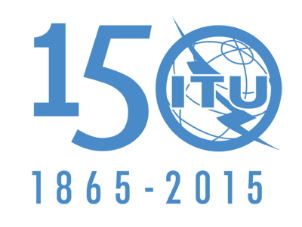 МЕЖДУНАРОДНЫЙ СОЮЗ ЭЛЕКТРОСВЯЗИПЛЕНАРНОЕ ЗАСЕДАНИЕДополнительный документ 25
к Документу 7-R29 сентября 2015 годаОригинал: английскийГосударства – члены Межамериканской комиссии по электросвязи (СИТЕЛ)Государства – члены Межамериканской комиссии по электросвязи (СИТЕЛ)предложения для работы конференциипредложения для работы конференцииПункт GFT (ПК-14) повестки дняПункт GFT (ПК-14) повестки дняРаспределение по службамРаспределение по службамРаспределение по службамРайон 1Район 2Район 3960–1 164ВОЗДУШНАЯ ПОДВИЖНАЯ (R)  5.327АВОЗДУШНАЯ РАДИОНАВИГАЦИОННАЯ  5.328ВОЗДУШНАЯ ПОДВИЖНАЯ (R)  5.327АВОЗДУШНАЯ РАДИОНАВИГАЦИОННАЯ  5.328